BELLADONNAE FOLIАSTRAMONII FOLIАHYOSCYAMI FOLIАTHERMOPSIDIS HERBACHELIDONII HERBA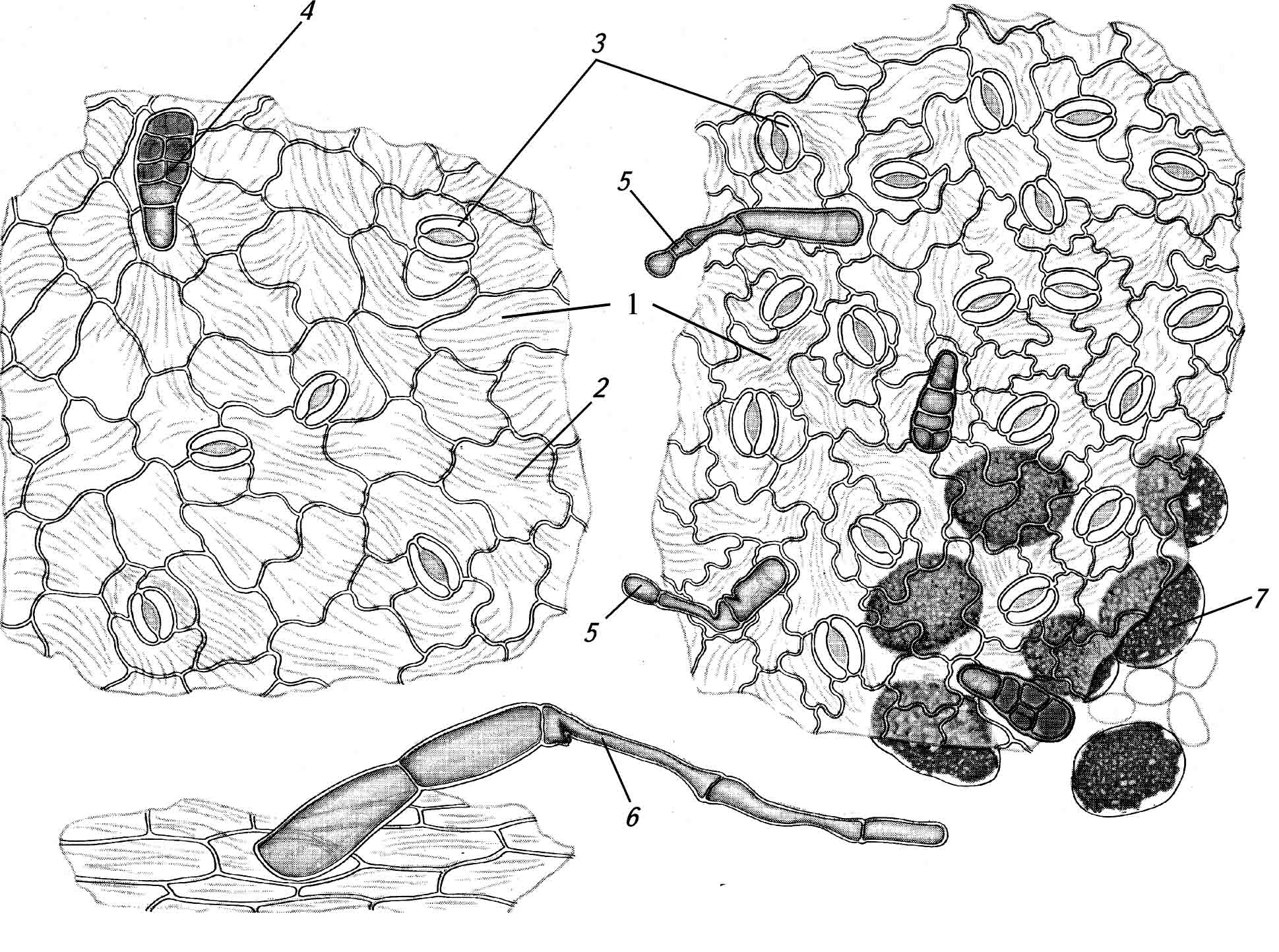 ..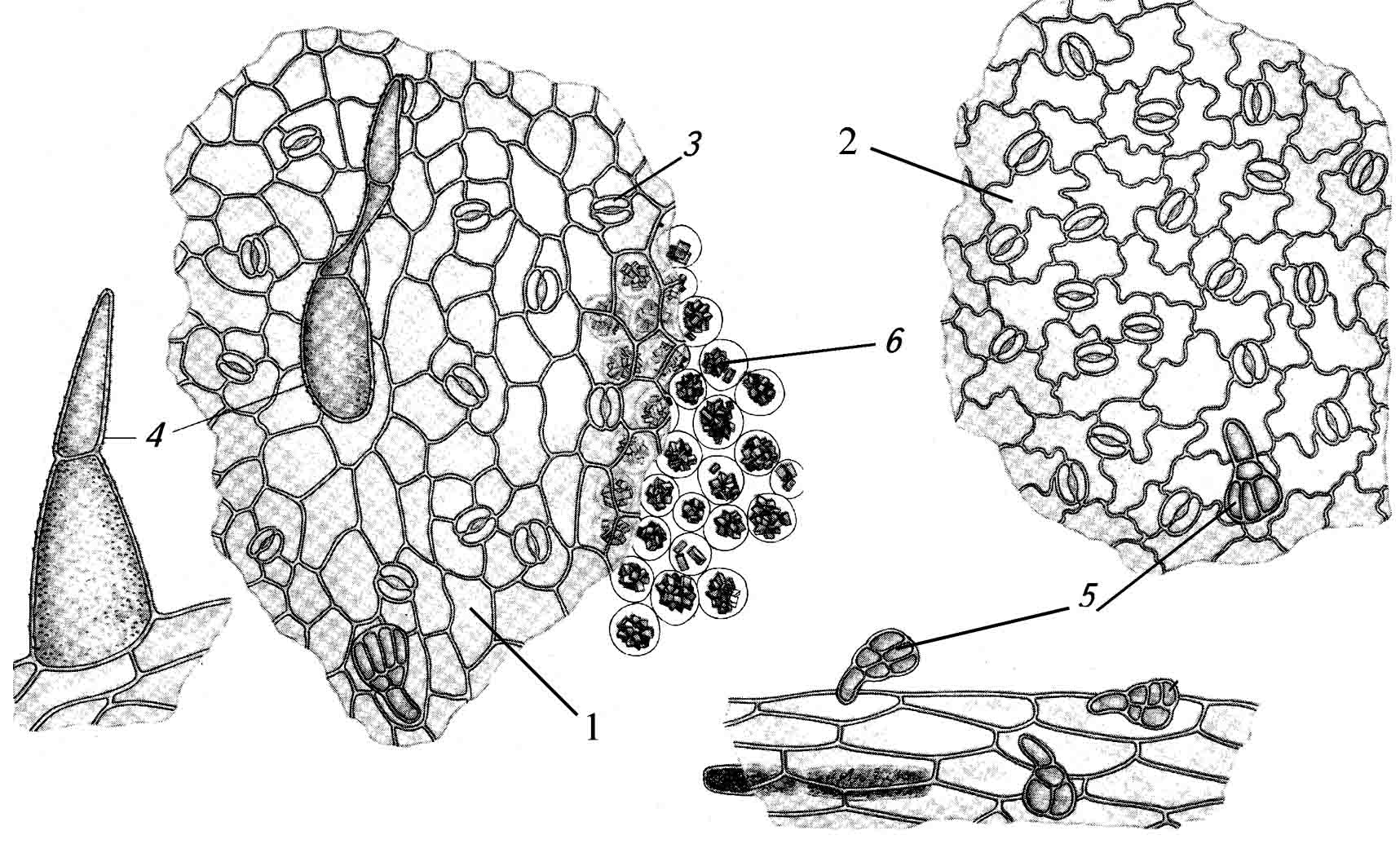 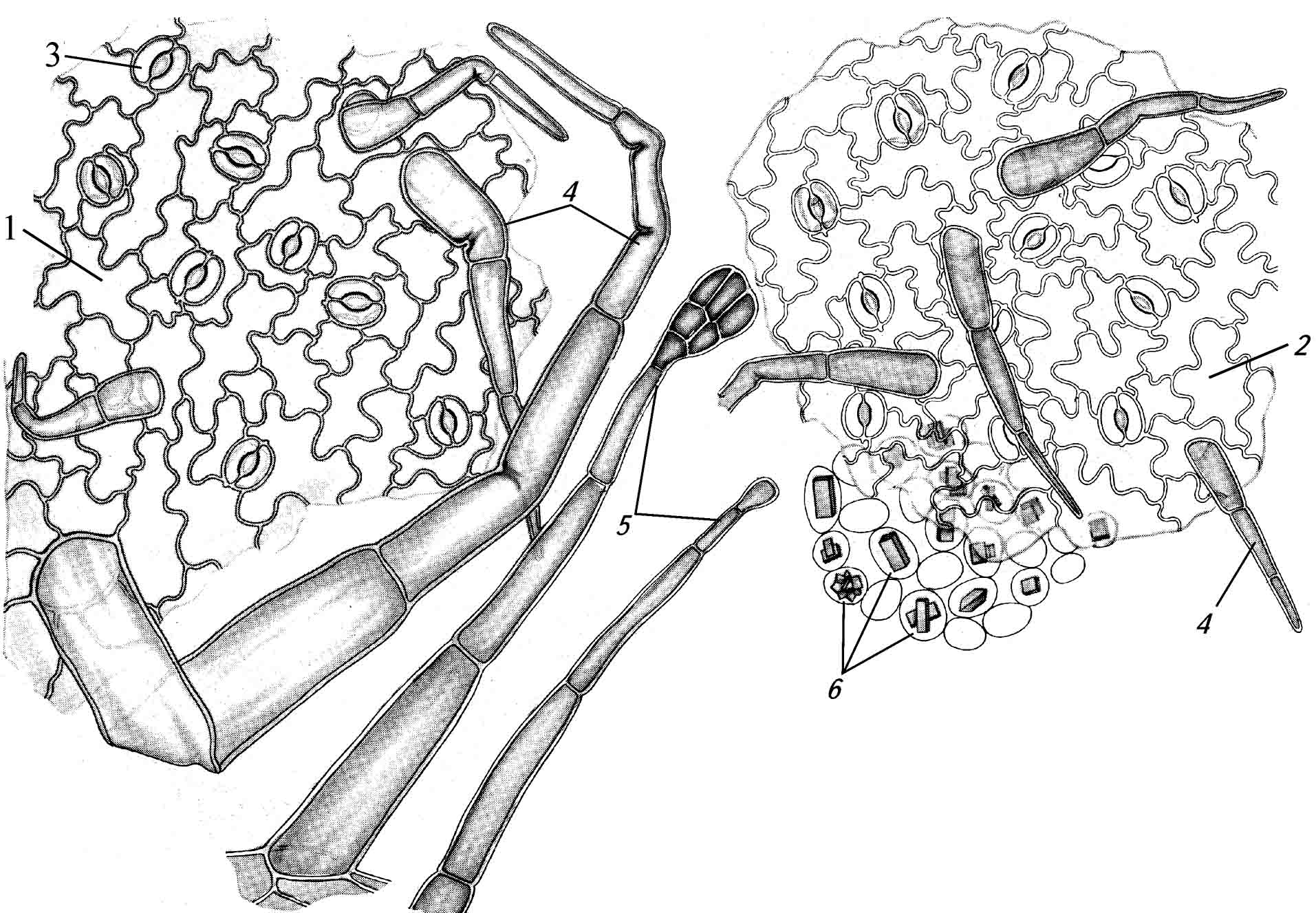 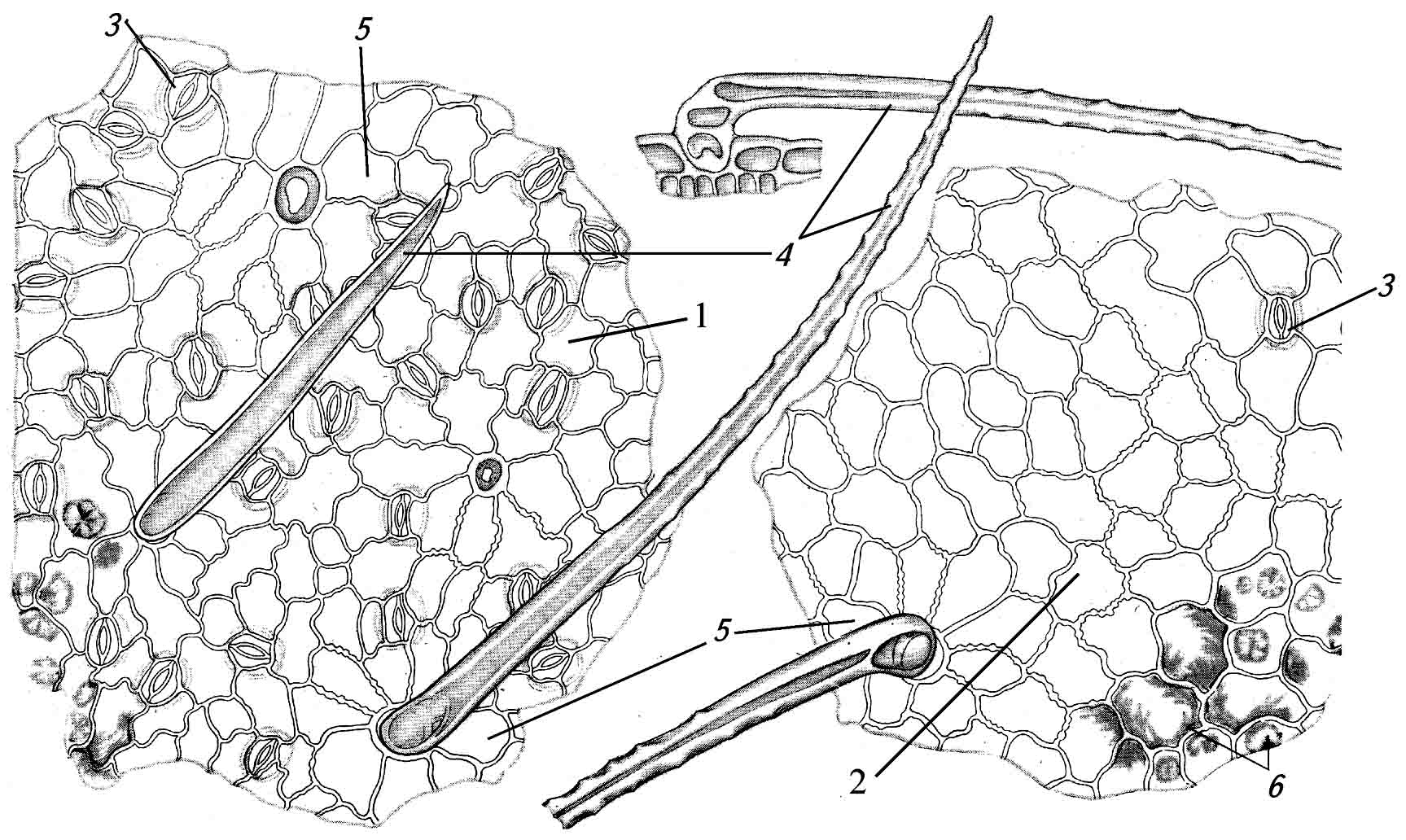 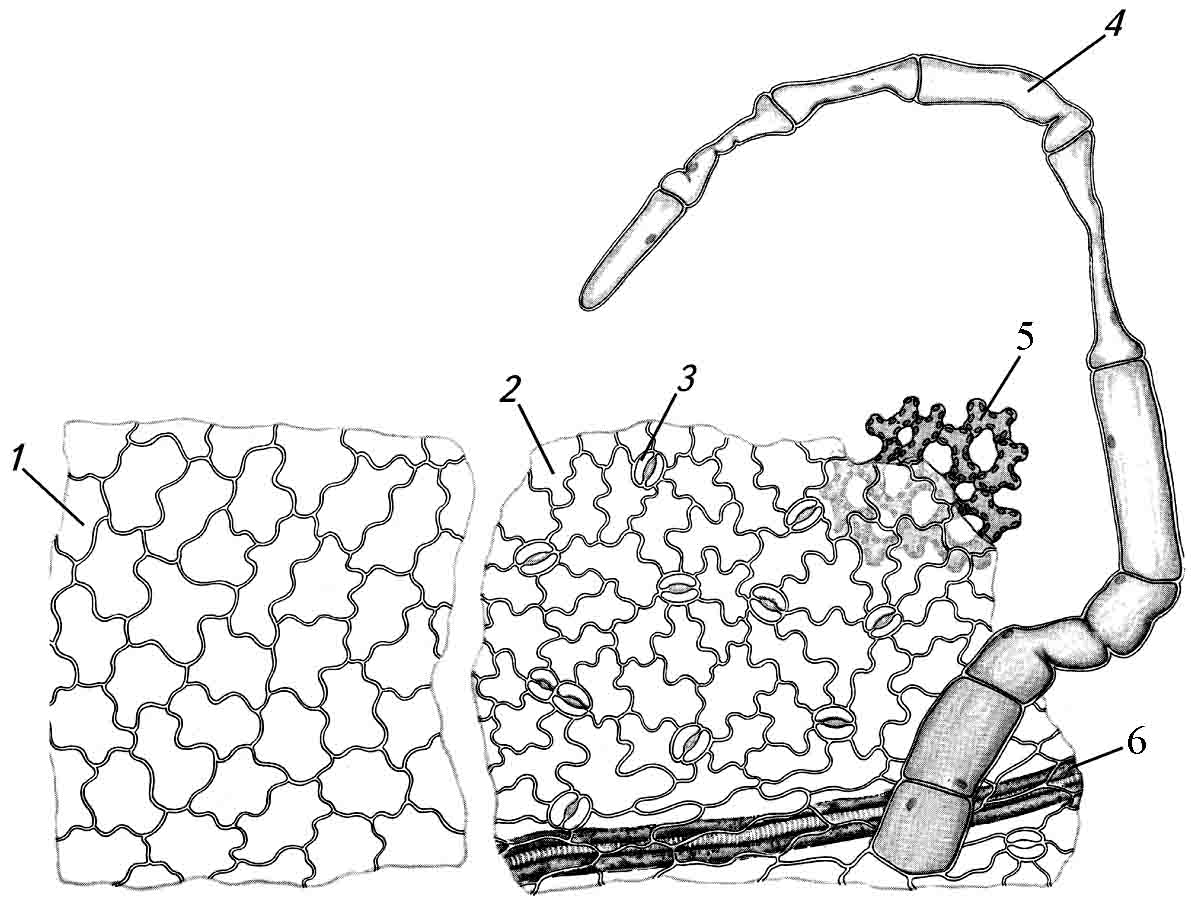 